Statystyka rynku pracy województwa mazowieckiegoLuty 2024 r.Liczba osób bezrobotnych i stopa bezrobociaW lutym w urzędach pracy zarejestrowanych było 117 666 osób bezrobotnych, to jest o 528 osób więcej, niż w poprzednim miesiącu oraz o 4 534 osoby mniej, niż w lutym 2023 roku. Kobiety stanowiły 48,8% osób bezrobotnych.Stopa bezrobocia rejestrowanego w kraju oraz w województwie mazowieckim ciągu miesiąca pozostała na tym samym poziomie i wyniosła odpowiednio 5,4%; 4,3%. Najniższa stopa bezrobocia w kraju wystąpiła w województwach wielkopolskim (3,3%) oraz śląskim (3,9%).Wykres 1. Stopa bezrobocia w województwie mazowieckim na tle kraju w latach 2023-2024 (w %)**Dane zaktualizowane z uwzględnieniem pracujących w gospodarstwach indywidualnych w rolnictwie (będących składową cywilnej ludności aktywnej zawodowo) wyszacowanych na podstawie wyników Powszechnego Spisu Rolnego 2020 roku.Wykres 2. Stopa bezrobocia wg województw (w %)Wykres 3. Liczba osób bezrobotnych i stopa bezrobocia (w %) w podregionach województwa mazowieckiegoWykres 4. Liczba osób bezrobotnych wg płci w podregionach województwa mazowieckiegoNapływ i odpływ osób bezrobotnychW lutym napływ osób bezrobotnych był większy od odpływu. W urzędach pracy województwa mazowieckiego zarejestrowało się 13 686 osób bezrobotnych, tj. o 3 042 osoby (18,2%) mniej, niż miesiąc wcześniej. Zmniejszyła się liczba osób bezrobotnych rejestrujących się po raz pierwszy o 8,5% oraz liczba osób rejestrujących się po raz kolejny o 21,1%.Z ewidencji wyłączono 13 158 osób, tj. o 30,1% więcej, niż w poprzednim miesiącu. Najwięcej wyrejestrowań z ewidencji dokonano z powodu:podjęcia pracy – 6 869 osób (52,2% odpływu z bezrobocia);niepotwierdzenie gotowości do pracy – 2 438 osób (18,5% odpływu z bezrobocia);rozpoczęcie stażu – 1 254 osoby (9,5% odpływu z bezrobocia);dobrowolna rezygnacja ze statusu bezrobotnego – 775 osób (5,9% odpływu z bezrobocia);rozpoczęcie pracy społecznie użytecznej – 274 osób (2,1% odpływu z bezrobocia).Wykres 5. Napływ i odpływ osób bezrobotnych w województwie mazowieckim Wykres 6. Główne powody wyrejestrowania z ewidencji osób bezrobotnych w województwie mazowieckim wg płciSytuacja w powiatachNa Mazowszu występuje duże terytorialne zróżnicowanie stopy bezrobocia, z najniższym udziałem osób bezrobotnych w Warszawie (1,4%) i prawie 18-krotnie wyższym w powiecie szydłowieckim (25,0%). Kolejne powiaty z najniższą stopą bezrobocia to: warszawski zachodni (1,7%), pruszkowski (2,4%) oraz sochaczewski (2,8%).W porównaniu do poprzedniego miesiąca stopa bezrobocia wzrosła w 18 powiatach województwa mazowieckiego, w 14 z nich spadła a w 10 pozostała na tym samy poziomie.Mapa 1. Stopa bezrobocia w powiatach województwa mazowieckiego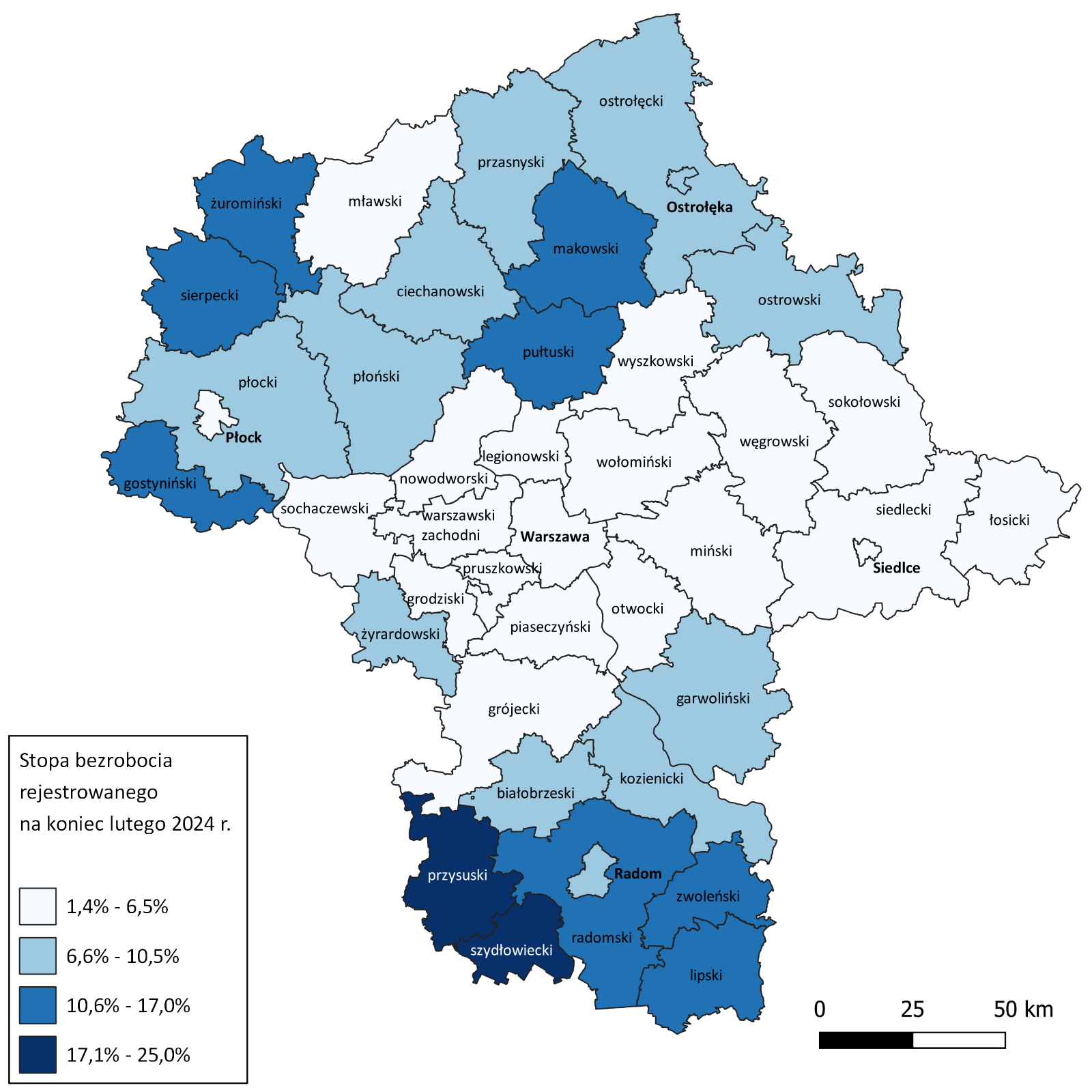 Wykres 7. Stopa bezrobocia (w %) w powiatach województwa mazowieckiego – luty 2024Osoby w szczególnej sytuacji na rynku pracyOsoby znajdujące się w szczególnej sytuacji na rynku pracy stanowią 79,9% wszystkich bezrobotnych zarejestrowanych w województwie mazowieckim. Najczęściej są to osoby długotrwale bezrobotne (62,1%), osoby powyżej 50. roku życia (33,7%) oraz do 30. roku życia (28,5%). W porównaniu do poprzedniego miesiąca nie zmienił się udział bezrobotnych, którzy posiadają co najmniej jedno dziecko niepełnosprawne do 18. roku życia (0,3%).Wykres 8. Liczba osób w szczególnej sytuacji na rynku pracy wg płci w województwie mazowieckimMapa 2. Osoby długotrwale bezrobotne w powiatach województwa mazowieckiego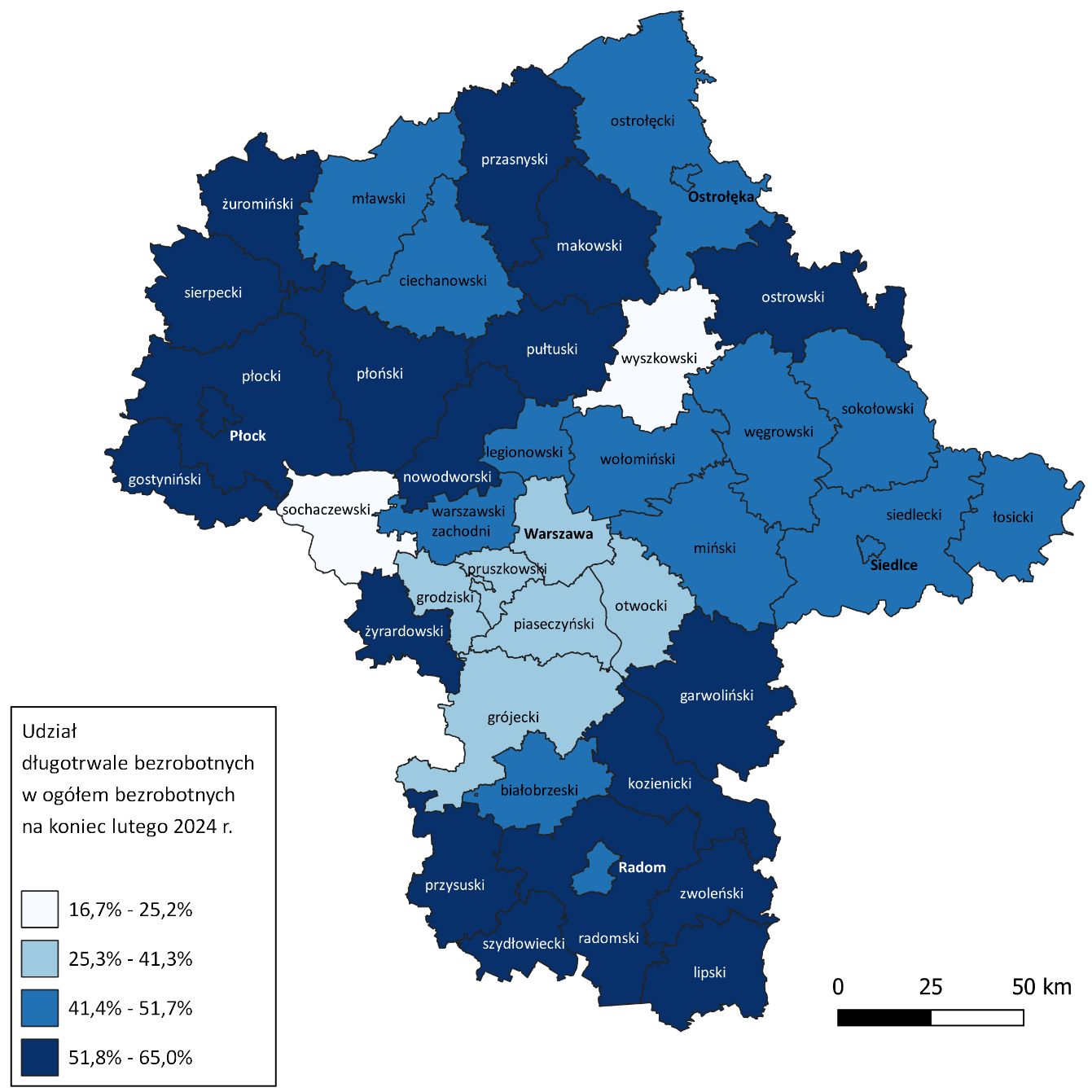 Bezrobocie na wsiW lutym 2024 r. na wsi w województwie mazowieckim mieszkały 53 764 osoby bezrobotne, tj. 45,7% ogółu bezrobotnych, w tym 26 316 kobiet. W porównaniu do stycznia 2024 r. liczba bezrobotnych zamieszkałych na wsi zwiększyła się o 77 osób, natomiast w stosunku do lutego 2023 r. zmniejszyła się o 1 584 osoby, tj. o 2,9%. Bezrobotni zamieszkali na wsi przeważali w 29 powiatach a w 12 powiatach stanowili 70% i więcej. Poza miastami na prawach powiatu, udział bezrobotnych zamieszkałych na wsi w ogólnej liczbie bezrobotnych wynosi od 35,5% w powiecie otwockim do 97,3% w powiecie siedleckim.Mapa 3. Osoby bezrobotne zamieszkałe na wsi w województwie mazowieckim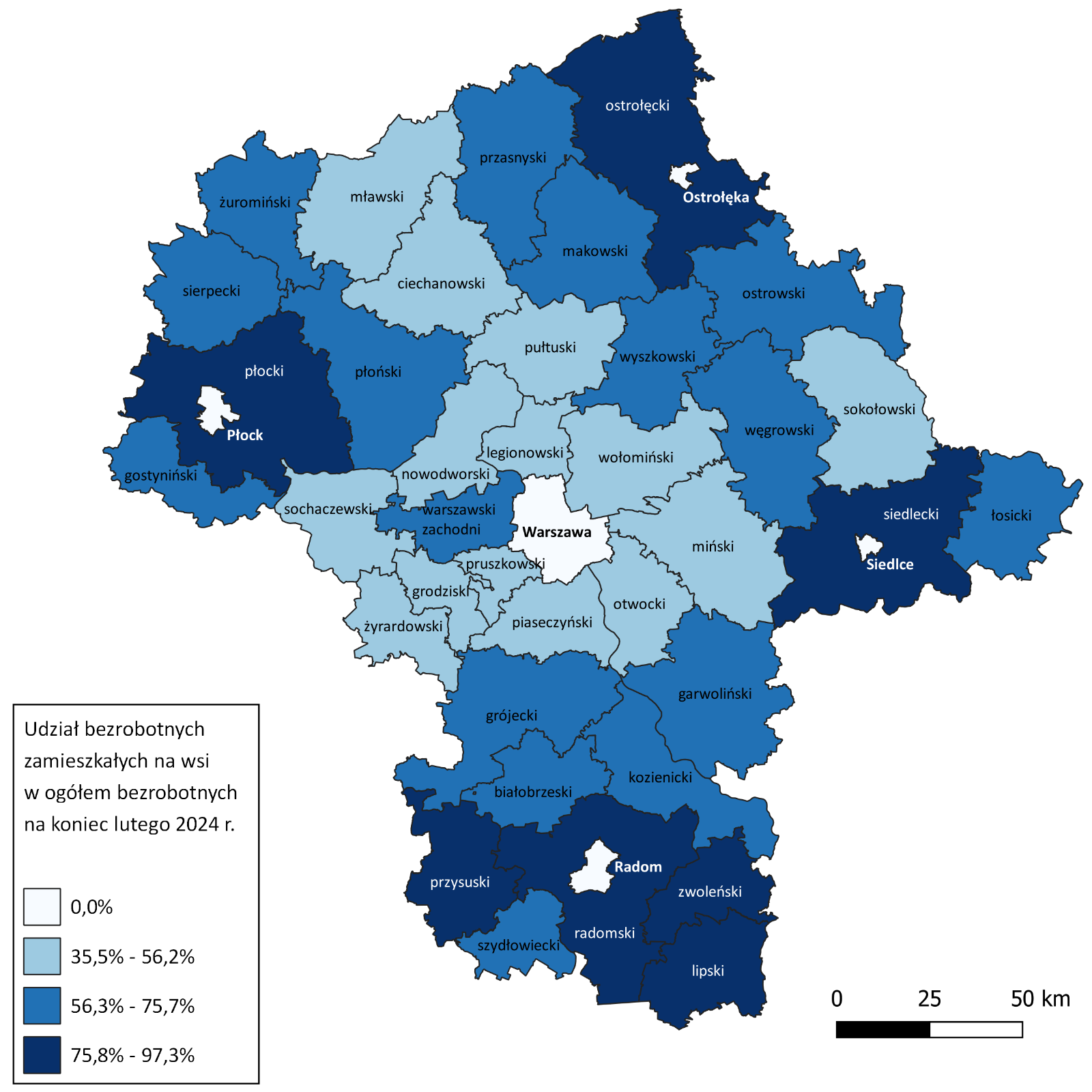 Bezrobotni cudzoziemcyW lutym 2024 r. w województwie mazowieckim zarejestrowanych było 3 167 bezrobotnych cudzoziemców, tj. 2,7% ogółu bezrobotnych, w tym 2 312 kobiet. W porównaniu do stycznia 2024 r. liczba bezrobotnych cudzoziemców zwiększyła się o 136 osób, tj. o 4,5%, natomiast w porównaniu do lutego 2023 r. zmniejszyła się o 898 osób, tj. o 22,1%. Najwięcej bezrobotnych cudzoziemców zarejestrowanych było w m. st. Warszawa – 1 516 osób, tj. 7,9% ogółu bezrobotnych oraz w powiecie piaseczyńskim – 201 osób, tj. 6,7% ogółu bezrobotnych.Mapa 4. Bezrobotni cudzoziemcy w powiatach województwa mazowieckiego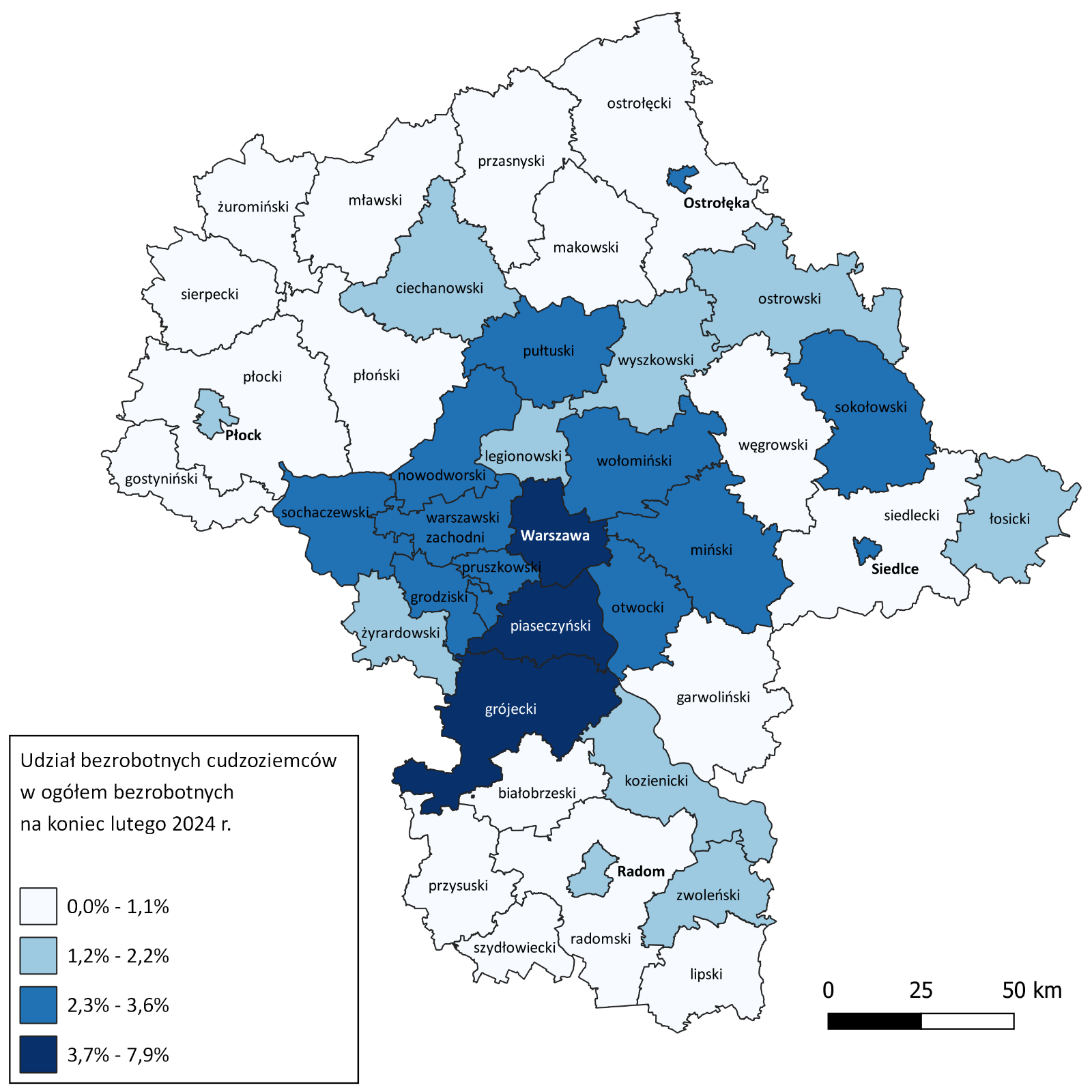 Zwolnienia grupoweW lutym 4 pracodawców zgłosiło zamiar zwolnienia 406 osób. Zwolnień dokonało 7 pracodawców a redukcją zatrudnienia zostało objętych 877 osób (o 129 osób mniej, niż w poprzednim miesiącu). Firmy dokonujące zwolnień pracowników działają w branżach: Telekomunikacja, Transport oraz Handel hurtowy i detaliczny.Wykres 9. Zwolnienia grupowe i monitorowane wg sektora w województwie mazowieckimWolne miejsca pracy i miejsca aktywizacji zawodowejW lutym pracodawcy zgłosili do mazowieckich urzędów pracy 17 639 wolnych miejsc pracy i miejsc aktywizacji zawodowej, tj. o 305 (1,7%) miejsc mniej, niż w poprzednim miesiącu. Większość zgłoszonych miejsc pracy to oferty pracy niesubsydiowanej (14 224 miejsca; 80,6%). Miejsc pracy subsydiowanej było o 1 365 więcej, niż w poprzednim miesiącu.Wykres 10. Wolne miejsca pracy i miejsca aktywizacji zawodowej w województwie mazowieckimWykres 11. Liczba wolnych miejsc pracy i miejsc aktywizacji zawodowej wg podregionów województwa mazowieckiegoPrognoza liczby pracujących na Mazowszu w przekroju zawodowym do 2025 r.Wykres 12. Przewidywane zmiany liczby pracujących w latach 2019-2025 (w tys. osób) w województwie mazowieckimWykres 13. Przewidywane zmiany liczby pracujących w latach 2019-2025 (w %) w województwie mazowieckimTabela 1. Liczba osób bezrobotnych i stopa bezrobocia w województwie mazowieckim (w końcu miesiąca sprawozdawczego)* Stopa bezrobocia po korekcie GUS dla grudnia 2022 r. oraz miesięcy od stycznia do sierpnia 2023 r.Tabela 2. Struktura osób bezrobotnych w województwie mazowieckim (stan na koniec miesiąca/roku)Tabela 3. Liczba osób będących w szczególnej sytuacji na rynku pracy w województwie mazowieckim (w końcu miesiąca sprawozdawczego)Tabela 4. Liczba wolnych miejsc pracy i miejsc aktywizacji zawodowej w województwie mazowieckimTabela 5. Liczba osób bezrobotnych objętych aktywnymi formami przeciwdziałania bezrobociu w województwie mazowieckimMiesiąc/rokLiczba bezrobotnych ogółemWzrost/spadek w odniesieniu do poprzedniego miesiąca/rokuStopa2003363 554- 5 30215,42004352 946- 10 60814,72005332 525- 20 42113,82006285 612- 46 91311,82007219 924- 65 6889,02008178 028- 41 8967,32009224 48046 4529,02010238 34113 8619,72011246 7398 3989,82012271 92725 18810,82013283 19611 26911,12014249 777- 33 4199,82015216 527- 33 2508,42016188 910- 27 6177,02017154 068- 34 8425,62018136 545- 17 5234,92019123 208- 13 3374,42020146 37523 1675,4*2021129 248-17 1274,72022116 5207104,3*2023styczeń121 6795 1594,5*luty122 2005214,5*marzec119 319-2 8814,4*kwiecień115 761-3 5584,3*maj113 512-2 2494,2*czerwiec110 693-2 8194,1*lipiec111 3546614,1*sierpień111 6362824,1*wrzesień111 381- 2554,1październik110 283-1 0984,1listopad109 874- 4094,1grudzień110 5266524,12024styczeń117 1386 6124,3luty117 6665284,3Luty 2023 r.udział %Styczeń 2024 r.udział %Luty 2024 r.udział %Osoby bezrobotne ogółem122 200100,0117 138100,0117 666100,0Kobiety61 13150,057 49749,157 37948,8Mężczyźni61 06950,059 64150,960 28751,2ponadto: Poprzednio pracujący103 74484,9100 20885,5100 74285,6Dotychczas nie pracujący18 45615,116 93014,516 92414,4Zamieszkali na wsi55 34845,353 68745,853 76445,7Z prawem do zasiłku17 83414,618 04015,417 94915,3Zwolnieni z przyczyn zakładu pracy5 5574,55 1894,45 1614,4Osoby w okresie do 12 miesięcy od dnia ukończenia nauki4 5533,73 8803,33 9463,4Cudzoziemcy4 0653,33 0312,63 1672,7rok/
miesiąceOsoby bezrobotne ogółemOsoby w szczególnej sytuacji na rynku pracy ogółemdo 30 roku życiado 25 roku życiadługotrwale bezrobotnepowyżej 50 roku życiakorzystające ze świadczeń z pomocy społecznejposiadające co najmniej jedno dziecko do 6 roku życiaposiadające co najmniej jedno dziecko niepełno-sprawne do 18 roku życianiepełno-sprawne2023styczeń121 67999 23827 46313 97163 81933 26167818 1292586 797luty122 20099 08127 49213 83363 11133 29076318 0892666 827marzec119 31996 31926 39613 04961 38432 67165617 5972766 701kwiecień115 76193 65825 24512 30360 22231 83465317 1892706 641maj113 51291 98324 86712 29259 07331 25862216 7872766 619czerwiec110 69389 79324 13211 96257 92030 51961616 4172696 514lipiec111 35490 05824 41512 22357 76230 51158216 3332716 515sierpień111 63690 00524 77312 48257 36030 24456916 3082756 526wrzesień111 38190 10025 73713 39757 05329 79955316 0022686 477październik110 28389 12325 36413 29556 56429 68256115 6982636 368listopad109 87488 75824 98112 95356 45229 85257515 4432496 304grudzień110 52689 26624 57812 66657 19130 42267215 3362406 5422024styczeń117 13893 75526 53913 75958 57531 70051316 0202716 776luty117 66694 05126 80213 89558 42231 65466315 9962756 819I-II 2023Udział %I-II 2024Udział %Ogółem wolne miejsca pracy i miejsca aktywizacji zawodowej (w końcu miesiąca sprawozdawczego)32 64110035 583100subsydiowane5 82317,85 46515,4niesubsydiowane26 81882,230 11884,6z sektora publicznego5 23316,05 96116,8sezonowe6 03718,59 69627,2dla osób niepełnosprawnych5891,86881,9Liczba osób bezrobotnych objętych aktywnymi formami przeciwdziałania bezrobociu w województwie mazowieckim (w końcu miesiąca sprawozdawczego)ogółemkobietyPrace interwencyjne2 6771 796Roboty publiczne790588Szkolenie16547w tym w ramach bonu szkoleniowego00Staż3 2412 280w tym w ramach bonu stażowego21Przygotowanie zawodowe dorosłych53Prace społecznie użyteczne379197w tym w ramach PAI00Świadczenie aktywizacyjne 00Grant na telepracę11Refundacja składek00Dofinansowanie wynagrodzenia za zatrudnienie skierowanego bezrobotnego powyżej 50 roku życia228106w tym powyżej 60 roku życia470